【今日主題】大智若愚講員︰羅煜寰弟兄經文︰哥林多前書1:21-31引言上帝做事的法則經常有異於世上的價值觀，這種令人訝異與不安的違和感在十字架上面達到了巔峰。一、神的智慧 (21-25) 救恩的逆向操作 (21)面對深受希臘文化影響的哥林多教會，保羅懇切地指出，屬天的事物不能夠用屬地的思維去揣摩、規範。他不斷的用 “智慧” 和 “愚拙” 的對比，說明神的設計經常是出乎我們意料之外。世人想要透過智慧認識神，神卻藉著愚拙拯救人（原句結構）。因為在人以為的“智慧”背後，它的動機實在是自高自大（林前8:1）；人以為的“愚拙”背後，卻隱藏著救恩真理。我們對神的信心多少，決定了我們對祂的認識有多少，反之不然。那愚拙的道理就是基督的十字架（1:18），因為在十字架的面前，沒有任何的聰明才智、義行善舉、豐功偉業可以讓你看起來比別人好一丁點。世人認為十字架是愚拙的，其實是因為它讓我們自己看起來愚拙！十字架的代價是聖子基督耶穌的苦痛犧牲，而神竟然 “樂意” 如此拯救你我！還有誰能質疑神的愛？還有誰膽敢抬起頭來，試著靠自己爬到神公義的寶座前？十架的奇妙反差 (22-23)對於想要看神蹟的猶太人，十字架是他們的絆腳石（路11:29），因為在那裡沒有神蹟；對於高舉智慧的希臘人，十字架是徹底的愚拙，因為在那裡只有羞辱。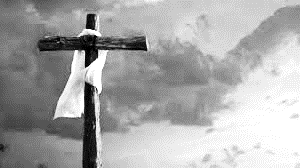 從神的話語我們可以觀察到十字架扭轉了人心，聖經說：猶太人是 “要” 神蹟，希臘人是 “求” 智慧，我們卻是 “傳” 基督，你看見這裡有著生命本質上的改變，是從 “抓”到 “捨”、從飢渴到供應。 這個世上有人強調感性的刺激，有人看重理性的追求，但是在神的眼中這都不重要，關鍵在於人是否接受祂愛子的十架救贖，因為那才是唯一的救恩之道。基督的卓越成就 (24-25)靠著這恩典，蒙恩者經歷了基督生命的改變大能（原意 dynamite 炸藥），遠超過猶太人想要看的神蹟；信徒見證了在基督裡面的豐盛，遠超過希臘人所追求的智慧。保羅因此發出慨歎，世人以為愚拙與軟弱的十字架，實在是神最高明、且具爆炸性的人類拯救計畫，基督的成就遠超我們所求所想！二、神的揀選 (26-29)蒙召者本卑微 (26)保羅順著哥城教會內逐漸瀰漫的社會潮流，用世界的標準來檢驗當時的信徒。這裡一共有三項成功指標：智力高、能力強、勢力大。這三點一直是人類社會的追求目標。然而環顧教會，雖然也有社會賢達、企業總裁，但畢竟屬於極少數，可見神並不會特別偏愛那些人中龍鳳，祂的揀選不是按照世界的標準。顛覆性的選召 (27-28)保羅進一步地強調，神既讓我們這些愚拙的、軟弱的、卑賤的人，單單因著信靠十架救恩便得到了屬天的位份，使得那些倚仗智力高、能力強、勢力大的人羞愧，難道我們還要回過頭來走世界的道路麼？許多所謂的聰明人對於聖經真理沒有興趣，他們想要的是能夠顯出自己高明之處的優點與論點。神卻要人放下這個套路，誠心悔改、憑信稱義，用新的生命重新開始。令人無可自誇 (29)這樣，所有的人進神國就都是靠關係（與主耶穌的關係），沒有在比實力或者出身的。如果還有人想在神的面前自誇，教會必然分黨結派。解決教會紛爭的最好辦法，就是大家一起回到十字架的面前，把那些自高自大的邪情私慾給對付掉！三、神的供應 (30-31)使我們在基督裡 (30a)神拯救人的法則是，把我們放入基督裡面，讓我們不致受到審判烈火的侵襲！就如同當年的挪亞方舟，即使多人恥笑不信，但是凡進到裡面的都得了救。那方舟雖然受到波濤與浮物的摧殘，卻保全了裡面的生命。經上說：耶和華卻定意將祂壓傷，使祂受痛苦。（賽53:10）享受屬天的智慧 (30b)神使基督成為我們的智慧，就是公義、聖潔、救贖。祂曾拯救我們脫離罪的刑罰，這是基督分賜公義的果效；祂現在拯救我們脫離罪的權勢，這是基督聖潔生命的功效；祂還要拯救我們脫離罪的性情，這是基督再臨時的終極救贖。（林後1:10）在基督裡，公義使我們無懼審判，高過世上一切智慧；聖潔使我們生命更新，超越世上一切能力；救贖使我們將來站立主前，遠勝世上一切權勢。這就是神的智慧。可以指著主誇口 (31)我們誇口是因為我們認識那位值得誇口的主（耶9:23,24）！結語十架救恩大智若愚，卻是人類千古顛撲不破的至寶；信徒能夠明白救恩真理，教會才有真正的合一。本週各項聚會今日	09:30	兒童主日學		09:45	主日聚會	羅煜寰弟兄		09:45	中學生團契		11:00 《擘餅記念主聚會》		11:00 	慕道班	暫停一次		13:00	樂活人生	暫停一次		13:00	詩班練習	暫停一次週二	19:30	英文查經班	暫停一次週三	19:30	週三禱告會	創世記5週四	14:30	姊妹查經	成淑靜姊妹		15:30	姊妹禱告會	王清清姊妹週五	19:00	小社青	家庭聚會		19:00	愛的團契	家庭聚會週六	14:00	大專團契	門徒訓練		18:00	社青團契又要將你們的心志改換一新，並且穿上新人；這新人是照著上帝的形像造的，有真理的仁義和聖潔。                                                 以弗所書4:23-24台北基督徒聚會處      第2673期  2021.02.14教會網站：http://www.taipeiassembly.org年度主題：教會—大家庭家庭—小教會		主日上午	主日下午 	下週主日上午	下週主日下午	聚會時間：9時45分	2時10分	9時45分	2時10分	司     會：蔣震彥弟兄 		陳宗賢弟兄      電影放映	領     詩：卜昭信弟兄		曹先進弟兄	司     琴：徐漢慧姊妹			詹甯喻姊妹	講     員：羅煜寰弟兄		下週講員：胡偉騏弟兄	本週題目：大智若愚			下週主題：違背不信	本週經文：哥林多前書1:21-31	下週經文：申命記1:1-46	上午招待：吳瑞碧姊妹 李泳嫻姊妹	下週招待：吳純紹姊妹 林寶猜姊妹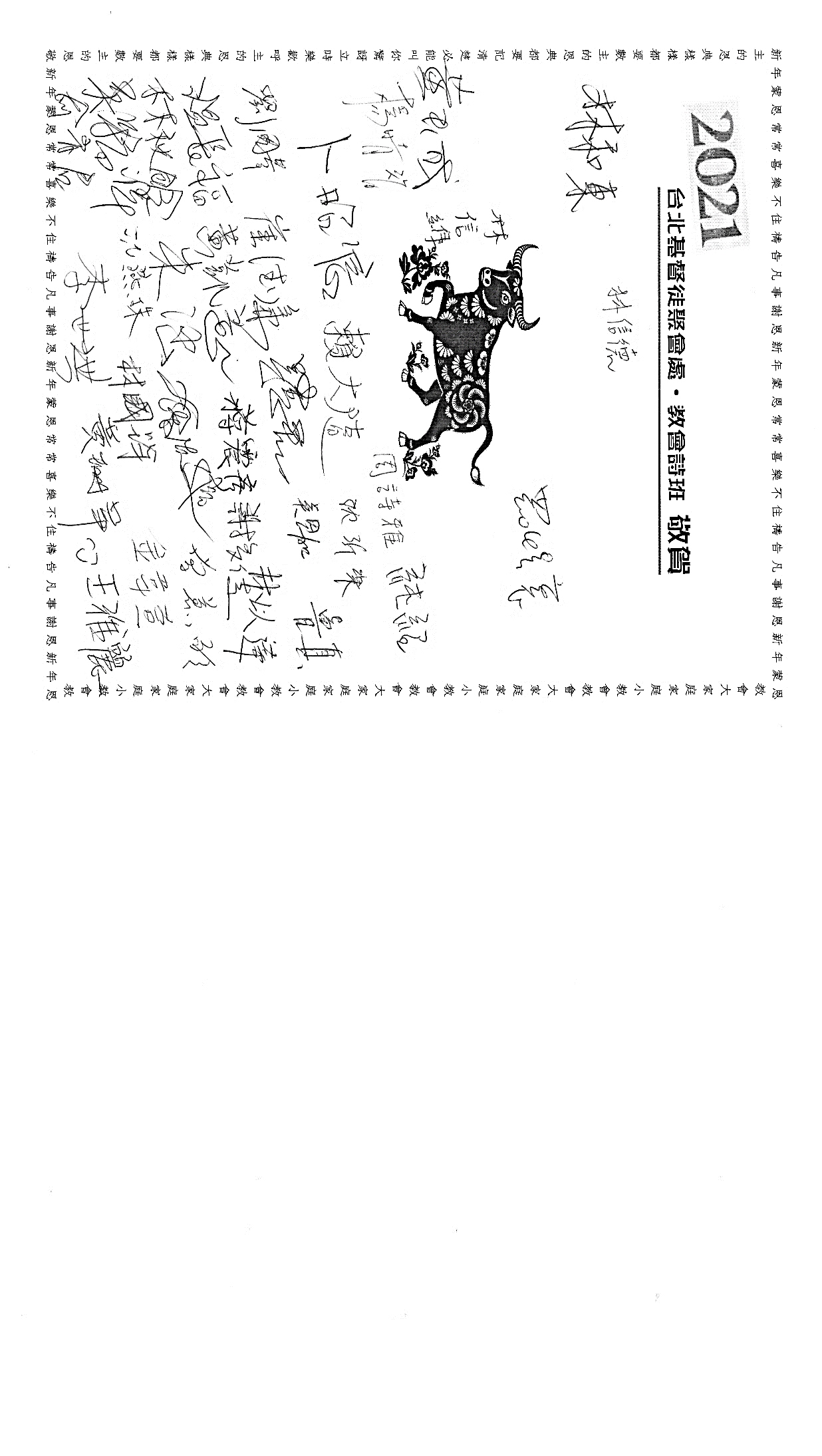 台北市中正區100南海路39號。電話（02）23710952傳真（02）23113751臺北市中正區100南海路39號。電話（02）23710952傳真（02）23113751